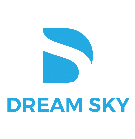 THÔNG BÁOV/v: Tổ chức cuộc thi Viết thư gửi ông già NoelCác con thân mến!Giáng sinh (hay còn gọi là Noel) là một ngày lễ truyền thống của các nước phương Tây, được tổ chức vào ngày 25/12 dương lịch hàng năm. Theo truyền thống mọi người sẽ tặng nhau những món quà Giáng sinh thật ý nghĩa trong ngày này. Đối với các bạn nhỏ đây là một ngày lễ vô cùng đặc biệt vì các con sẽ nhận được quà từ ông già Noel. Để hưởng ứng sự kiện trên, Hệ thống Anh ngữ quốc tế Dream Sky phối hợp với Ban giám hiệu Trường tiểu học Phúc Lợi tổ chức cuộc thi “Viết thư gửi ông già Noel” nhằm tạo ra một sân chơi Tiếng Anh vui vẻ, bổ ích cho học sinh và cũng để tạo cho các con một không khí Giáng sinh an lành, thật nhiều ý nghĩa. Hình thức triển khai cụ thể như sau: Hoạt động “ Làm thiệp Giáng sinh”Đối tượng: Học sinh khối 1, 2, 3 của các lớp trong Hệ thống liên kết đào tạo Dream Sky.Học sinh sẽ thể hiện tài khéo léo và trí tưởng tượng phong phú để thiết kế và sáng tạo nên bức thiệp Giáng sinh cùng với một thông điệp Giáng sinh ý nghĩa.Hoạt động “ Lá thư đêm Noel” Đối tượng: Học sinh khối 4, 5 của các lớp trong Hệ thống liên kết đào tạo Dream Sky.Học sinh viết thư gửi chia sẻ những việc tốt mình đã làm được trong năm và bày tỏ điều ước với ông già Noel trong dịp Giáng sinh. Hoặc viết về những lời chúc Giáng sinh hay và ý nghĩa nhất dành tặng người thân yêu. Cơ cấu giải thưởngMỗi khối lớp sẽ có hai giải thưởng bao gồm:  Giải thưởng dành cho lá thư/tấm thiệp ý nghĩa nhất: Một phần quà trị giá 300.000 đồng. Giải thưởng dành cho lá thư/tấm thiệp sáng tạo nhất: Một phần quà trị giá 100.000 đồng. Thời gian phát động cuộc thi: từ 12/12/2018 – 17/12/1018Giải thưởng sẽ được trao tại chương trình “Giáng sinh ấm áp, lan tỏa yêu thương” được tổ chức tại trường vào ngày 20/12/2018. Hạn nhận bài dự thi: Học sinh vui lòng gửi bài dự thi về cho giáo viên chủ nhiệm trước ngày 18/12/2018.Rất mong nhận được sự tham gia nhiệt tình của các con và sự phối hợp của Quý phụ huynh để các con có một mùa Giáng sinh ấm áp, an lành và thật nhiều ý nghĩa. Xin trân trọng cảm ơn!Hệ thống Anh ngữ quốc tế Dream SkyDREAM SKY ENGLISH CENTERWebsite: www.dreamsky.edu.vn Email: dreamskyvietnam@gmail.comPHÒNG GIÁO DỤC VÀ ĐÀO TẠO QUẬN LONG BIÊNTRƯỜNG TIỂU HỌC PHÚC LỢI